－－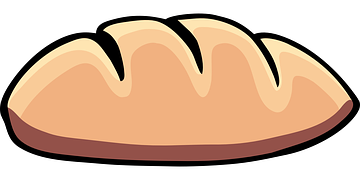 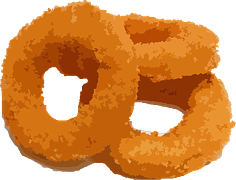 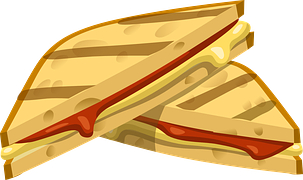 